Hui ‘O Na Wahine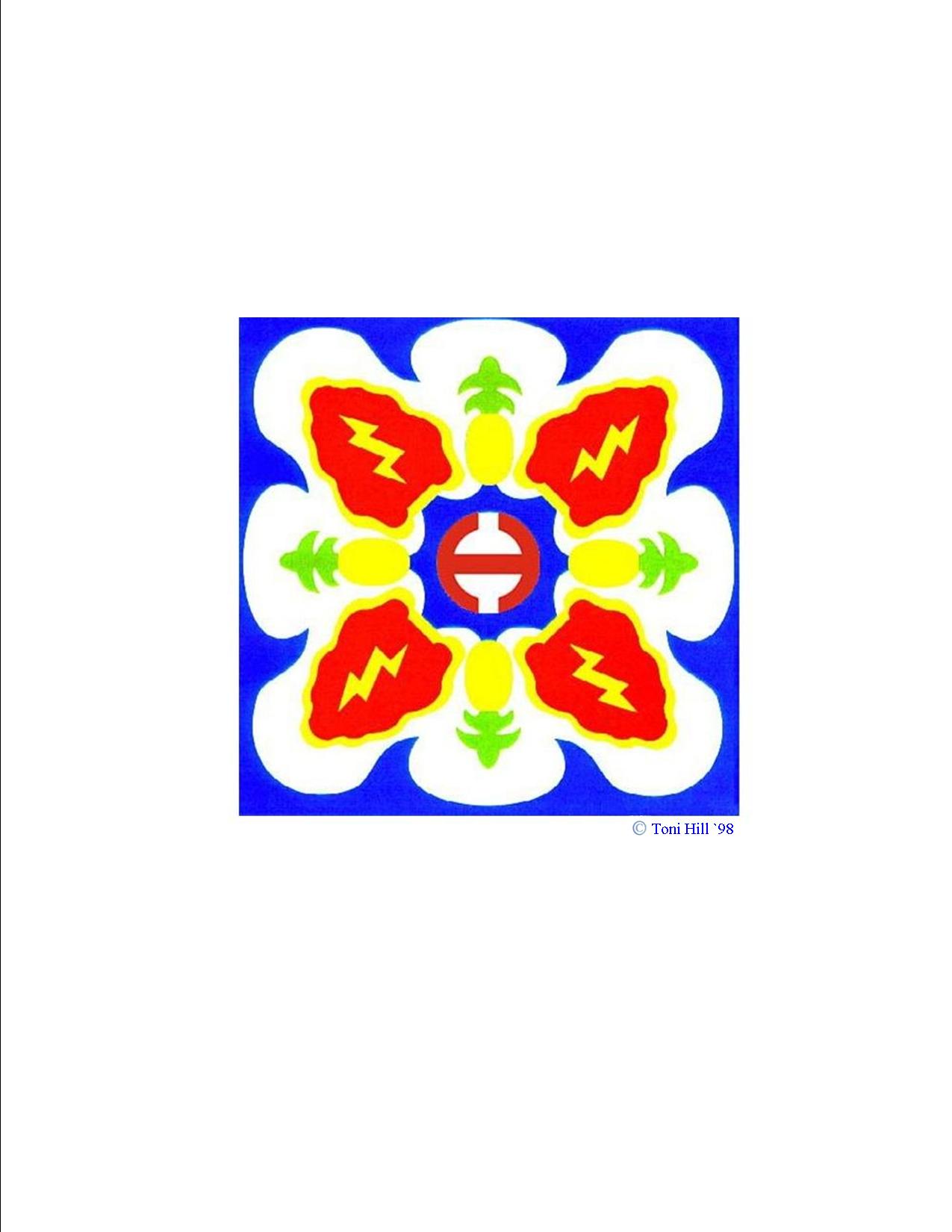        www.schofieldspousesclub.com     2013-2014 Membership ApplicationPlease enter all information (names, unit, etc.) as you want it listed in the Hui directory:Name: ____________________________________________	Birthday:  _____/_____    	New Member?  Yes / No                                                                                                   		   MM        DDAddress: ________________________________________________________________________________________  City:  ________________________Zip: ____________ E-Mail_____________________________________________								Please CLEARLY denote underscores and other charactersHome Phone: ___________________________________  Alt. Phone: ______________________________________  Spouse’s first name: ______________   Unit (BDE or BN): _____________    in (circle) 25 ID       8th TSC        OTHERThe Hui ‘O Na Wahine reserves the right to use your name, likeness, work, and/or bibliographical identification for publicizing and promoting the Hui.By initialing you have acknowledged and are agreeing to the following:____ I understand that if I do not cancel my reservations by the Friday before the luncheon, then I am       responsible for full payment.___ I agree to abide by the policy for all published reservation luncheons and special events.___ I would be interested in helping with committees including scholarship, welfare, or other special event       committees.    MEMBERSHIP TYPE:                                                                                        Membership Fee $25.00, for all members.(Membership fee includes electronic Hui Directory and updates, subscription to the electronically delivered Hui Lei magazine, and invitation to all events)____ACTIVE:   Active duty members and their spouses of all military branches of the Armed Forces of the United States, Federal civilian employees and their spouses assigned to or residing near Schofield Barracks, Hawaii.____ASSOCIATE:  Retired military members, spouses of retired or deceased military personnel; adults residing permanently in the household of a service member; area civic and community leaders or their spouses.____OTHER:  Must be approved by the Board President and Honorary President.  Please contact Membership Chair.By signing this form, I agree to the terms and conditions of this events agreement and accept                                                   the Hui `O Na Wahine Constitution and By-Laws.Signature: ________________________________             Date: _______________________Membership is valid from August 1, 2013 through July 31, 2014-------------------------------------------------------FOR MEMBERSHIP CHAIR ONLY ------------------------------------------------------Date Received: _____________   Cash or Check # _______  Input to database: _________ Input to Directory_____ Input to Hui Lei: ________ Update Received:____________Please make your check out to the:  Hui ‘O Na Wahine in the amount of $25.00. Mail your application and check to the:    Hui ‘O Na Wahine Membership Chair:  P.O. Box 861305, Wahiawa, HI 96786.Questions?Email:Huionawahine@gmail.com